              КАРАР                                                               ПОСТАНОВЛЕНИЕ02 декабрь 2015 й.                         № 54                     02 декабря 2015 г.          О присвоении почтового адресаПрисвоить земельному участку с кадастровым номером 02:09:060401:965 площадью 1101 кв.м. почтовый адрес: Республика Башкортостан, Белебеевский район, с. санатория Глуховского, ул. Солнечная, д. 5.Глава сельского поселения                                           Н.К.КрасильниковаБашkортостан РеспубликаhыБəлəбəй районы муниципаль районыныӊМаксим – Горький ауыл советыауыл биләмәhе хакимиәте.Горький ис. ПУЙ ауылы, Бакса урамы,  3Тел.2-07-40 , факс: 2-08-98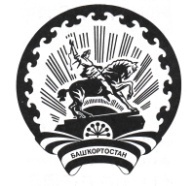 Республика БашкортостанАдминистрация сельского поселения Максим – Горьковский сельсовет муниципального района Белебеевский район 452014, с. ЦУП им. М.Горького, ул. Садовая, д. 3Тел. 2-07-40, факс: 2-08-98